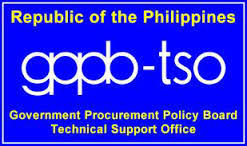 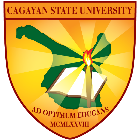 REGISTRATION FORMSTUDENT INFORMATIONName			: ______________________________________________________			 	Last Name		First Name			Middle InitialSex			:	 □ Male		□ FemaleAge			: 	____________Civil Status		:	□ Single		□ Married		□ Widow/erHighest Educational Attainment: ___________________________________________Religion		:	□ Roman Catholic	□ Protestant 				Others (Please specify):  ____________________________Ethnicity		:	□ Ilocano		□ Tagalog 		□ Ibanag				Others (Please specify):  ____________________________Agency		: ______________________________________________________Address		: ______________________________________________________ Position	           : ______________________________________________________Designation		:	□ HoPE 		□ BAC Chairperson	□ BAC Member				□ BAC Secretary	□ Budget Officer	□ Accountant□ Supply Officer	□ TWG					□ Others (Please specify) :  __________________________No. of Years in the Designation: _____________________Email Address	: ______________________________________________________Contact No.		: Mobile _____________________   Landline _________________Trainings attended related to the implementation of RA 9184: _______________________________________________________						______________________________________                                                                                            Participant’s SignatureRegistration Date: Registration Date: Reservation Fee: 1,000.00Reservation Fee: 1,000.00Course Level: I – Basic No. of Hours: 56 hoursNo. of Hours: 56 hoursRegistration Fee: 14,000.00